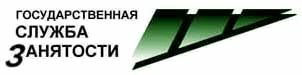                                         Государственное казенное учреждениезанятости населения Свердловской области«Североуральский центр занятости»Телефоны доверия по оказанию экстренной психологической помощи несовершеннолетним и их семьям, оказавшимся в ситуации угрозы совершения суицида.Бесплатные телефоны экстренной психологической помощи несовершеннолетним и их семьям, оказавшимся в ситуации угрозы совершения суицида:Областной круглосуточный бесплатный телефон  доверия и психологической помощи 8-800-300-11-00;Телефон психологической помощи для детей, подростков и родителей 8-800-300-83-83.Учреждения  Свердловской области, оказывающие экстренную психосоциальную помощь:«Психосоциальная служба на базе ГБУЗ СО «Свердловская областная клиническая психиатрическая больница» оказывает психиатрическую и наркологическую помощь детям и подросткам Свердловской области и Екатеринбурга (http://www.sokpb.ru/otdeleniya/psikhosotsialnaya-sluzhba.html);Филиал «Детство» ГБУЗ СО «Свердловская областная клиническая психиатрическая больница» оказывает психиатрическую и наркологическую помощь детям и подросткам, проживающим в Екатеринбурге (http://www.sokpb.ru/detstvo.html)Государственное бюджетное учреждение Свердловской области «Центр психолого-педагогической, медицинской и социальной помощи «Ладо» (http://centerlado.ru/about/).